Определите давление нефти на дно цистерны, если высота столба нефти 10 м, а плотность ее 800 кг/м3 .Определить выталкивающую силу, действующую на камень объемом 1,6 м3 в морской воде, плотность которой 1030 кг/м3.Сокол летит со скоростью 100 м/с. Определите путь, который он пролетит за 1час.На столе стоит чайник с водой массой 1,5 кг. Определите силу тяжести, действующую на  чайник. Определите кинетическую энергию спортсмена массой 60кг, пробежавшего 100-метровку за 10с.Чему равна потенциальная энергия человека поднявшегося от подножия холма на его вершину? Высота холма 20м,  масса человека  50 кг. Подножие холма находится на уровне моря.Вычислите работу, совершаемую при подъеме гранитной плиты массой 1250кг на высоту 20 м. Велосипедист проехал 40км за 2ч, а потом еще 30 км проехал за 3ч. Какова его средняя скорость на всем пути?Обозначьте соответствующими буквами силы, изображенные на рисунке. Взаимодействием каких тел они обусловлены? 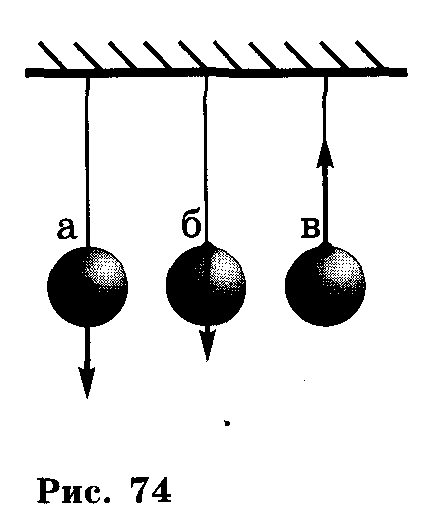 Вычислите вес тела, масса которого 10 кг, 200 г.Кусок металла массой 461,5 г имеет объем 65 см3. Определите плотность металла?Рассчитать давление, производимое на пол мальчиком, масса которого 45 кг, а площадь подошв его ботинок, соприкасающихся с полом, равна 300 см2.Стальная деталь машины имеет массу 780 г. Определите ее объем.Какую среднюю мощность развивает человек, поднимающий ведро воды весом 120 Н из колодца глубиной 20 м за время, равное 15 с?